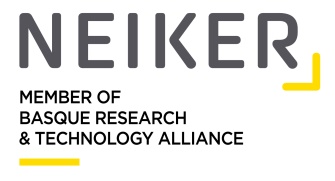 Bizkaiko Parke Teknologikoa, 812 LBerreaga kalea, 148160 Derio (Bizkaia)Tel. 944 034 300	Remitente (Veterinario)	PropietarioDatos de los AnimalesIndicar a qué categoría pertenecen los animales afectados:Neonatal (<1 semana)  Pre-destete  Post-destete  Adultos  Mezclados 	Desconocido Aptitud / AlojamientoMotivo del envíoCaso clínico: 		Chequeo: 			Otro: Especificar el motivo: ¿Se han remitido muestras de este mismo caso con anterioridad?	 Sí 		No Detallar: Historial clínico (sólo en aquellos envíos de casos clínicos para diagnóstico)Signos clínicos (marcar del 1 al 3 en orden de importancia; 1= signo principal)Historial clínico / hallazgos de necropsia / diagnóstico presuntivo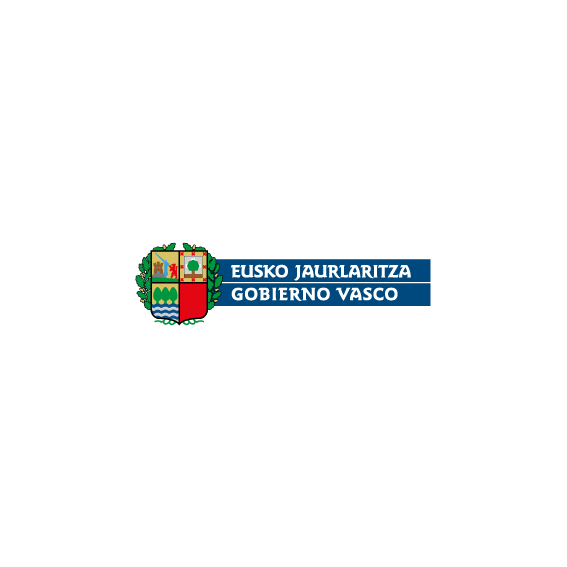 Análisis solicitados *Los ensayos marcados no se encuentran amparados por la acreditación de ENACMuestras (datos obligatorios)	Referencia del conjunto de las muestras:  Por favor, marque la casilla si las muestras o sus resultados no pueden ser utilizados por NEIKER de forma anónima en estudios de investigación o de validación de métodosNOTA: La recepción de la muestra no implica la aceptación del pedido por parte de NEIKER. En ningún caso se proporcionarán las cenizas ni restos anatómicos de animales necropsiados o remitidos a NEIKER. El laboratorio asegura la confidencialidad en todas las fases de los trabajos.Las condiciones generales para la prestación de servicios analíticos especializados se encuentran disponibles en www.neiker.eus FORMULARIO PARA EL ENVÍO DE MUESTRAS OVINAS Y CAPRINAS (SANIDAD ANIMAL)Nº Registro: Fecha entrada: Nº Oferta: Nombre (obligatorio): NIF: Dirección: E-mail: Teléfono: Nombre: NIF: Dirección: E-mail: Teléfono: Código postal: Código de Explotación: Especie: 	Especie: 	Especie: 	Especie: 	Especie: 	Raza:Sexo:Sexo:Macho Macho Hembra Castrado Mezclados Desconocido Edad de los animales afectados:Edad de los animales afectados:Edad de los animales afectados:Días    Meses    Años Días    Meses    Años Días    Meses    Años Días    Meses    Años Aptitud:Lechera Cárnica Cebadero Mixto Desconocido Alojamiento:Estabulado Campo Mixto Desconocido Censo totalHembrasReproductorasNº animales en grupo afectadoNº afectados incluyendo bajasNº bajasDuración síntomas: 0-3 días         4 días-2 semanas  >2 semanas  DesconocidoDuración síntomas: 0-3 días         4 días-2 semanas  >2 semanas  DesconocidoAbortoMal estado generalMusculoesqueléticoUrinarioReproductivoDiarreaDecúbitoOcularMamitis clínicaGastrointestinalRespiratorioHallado muertoMamitis subclínicaAdelgazamientoPielHipertermiaBajada producción lecheCojerasNerviosoOtrosSEROLOGÍASEROLOGÍASEROLOGÍASEROLOGÍASEROLOGÍASEROLOGÍAEnfermedadMétodoProcedimientoEnfermedadMétodoProcedimiento Border p80*ELISAPEC/EN/S-029 Lengua Azul*ELISAPEC/EN/S-215 Brucelosis*Rosa BengalaPEC/EN/S-163 Maedi / Visna (CAEV)*ELISAPEC/EN/S-030 Brucelosis*Fijación complementoPEC/EN/S-164 Mycoplasma agalactiae*ELISAPEC/EN/S-026 Brucella ovis*Fijación complementoPEC/EN/S-011 PTBC*	ELISAPEC/EN/S-025 Brucella ovis*InmunodifusiónPEC/EN/S-017 Toxoplasmosis*ELISAExterno Clamidiosis*Fijación complementoPEC/EN/S-013 Virus Schmallenberg (SBV)*ELISAPEC/EN/S-276 Fiebre Q*ELISAPEC/EN/S-336VIROLOGIAVIROLOGIAVIROLOGIAVIROLOGIAVIROLOGIAVIROLOGIA Border (EDTA, semen, tejidos)*RT-PCRPEC/EN/S-245 SBV (EDTA, semen, tejidos)*PCRPEC/EN/S-279 Lengua Azul (EDTA)PCRPEC/EN/S-314MICROBIOLOGÍAMICROBIOLOGÍAMICROBIOLOGÍAMICROBIOLOGÍAMICROBIOLOGÍAMICROBIOLOGÍA Aislamiento bacteriano*Cultivo generalPEC/EN/S-050 Hongos*CultivoPEC/EN/S-093 Antibiograma*VITEK™PEC/OP/S-046 Listeria spp.*CultivoPEC/EN/S-155 Brucella spp.*CultivoPEC/EN/S-084 Micoplasmas*CultivoPEC/EN/S-060 Brucella spp.*PCRPEC/EN/S-325 M. paratuberculosis*PCRPEC/EN/S-273 Brucella ovis*CultivoPEC/EN/S-090 M. agalactiae*PCRPEC/EN/S-316 Campylobacter spp.*CultivoPEC/EN/S-191 Salmonella spp.*CultivoPEC/EN/S-052 Clamidiosis*PCRPEC/EN/S-312 Toxinas Cl. perfringens*PCRPEC/EN/S-306 Cl. perfringens*RecuentoPEC/EN/S-051 Yersinia enterocolitica*CultivoPEC/EN/S-094 Fiebre Q*PCRPEC/EN/S-300ANATOMÍA PATOLÓGICAANATOMÍA PATOLÓGICAANATOMÍA PATOLÓGICAANATOMÍA PATOLÓGICAANATOMÍA PATOLÓGICAANATOMÍA PATOLÓGICA Necropsia – examen macroscópico* Necropsia – examen macroscópico*PEC/OP/S-058 Histopatología – examen microscópico* Histopatología – examen microscópico*PEC/OP/S-060PARASITOLOGÍA – BIOPATOLOGÍA CLÍNICAPARASITOLOGÍA – BIOPATOLOGÍA CLÍNICAPARASITOLOGÍA – BIOPATOLOGÍA CLÍNICAPARASITOLOGÍA – BIOPATOLOGÍA CLÍNICAPARASITOLOGÍA – BIOPATOLOGÍA CLÍNICAPARASITOLOGÍA – BIOPATOLOGÍA CLÍNICA Coprológico*RecuentoPEC/EN/S-097 Hemoparásitos*:          Criptosporidios*Tinción ZNPEC/EN/S-108      Tinción* GiemsaPEC/EN/S-105 Ectoparásitos*ExamenPEC/EN/S-111      Identificación* PCR/RLBPEC/EN/S-284/148;283 Hemograma*Recuento	PEC/EN/S-113 Análisis orina*ExamenPEC/EN/S-115MAMITIS Y DIAGNÓSTICO EN LECHE DE TANQUE (LT)MAMITIS Y DIAGNÓSTICO EN LECHE DE TANQUE (LT)MAMITIS Y DIAGNÓSTICO EN LECHE DE TANQUE (LT)MAMITIS Y DIAGNÓSTICO EN LECHE DE TANQUE (LT)MAMITIS Y DIAGNÓSTICO EN LECHE DE TANQUE (LT)MAMITIS Y DIAGNÓSTICO EN LECHE DE TANQUE (LT) Aislamiento bacteriano*Cultivo generalPEC/EN/S-179 Antibiograma*VITEK™PEC/OP/S-046 Border anticuerpos p80 (LT)*ELISAPEC/EN/S-029 Virus Border disease*PCRPEC/EN/S-281 Fiebre Q anticuerpos (LT)*ELISAPEC/EN/S-197 Fiebre Q*PCRPEC/EN/S-300 Micoplasmas (LT)*PCRPEC/EN/S-316ALIMENTOS CONSUMO ANIMALALIMENTOS CONSUMO ANIMALALIMENTOS CONSUMO ANIMALALIMENTOS CONSUMO ANIMALALIMENTOS CONSUMO ANIMALALIMENTOS CONSUMO ANIMAL Salmonella spp.ELFAPEC/EN/S-291 Coliformes y E. coli*Recuento NMPPEC/EN/S-054 Cl. perfringens*RecuentoPEC/EN/S-051 Hongos*RecuentoPEC/EN/S-056 Enterobacterias*RecuentoPEC/EN/S-0137 Listeria sp.*DetecciónPEC/EN/S-155AGUASAGUASAGUASAGUASAGUASAGUAS Salmonella spp.*DetecciónPEC/EN/S-052 Coliformes y E. coli*Recuento NMPPEC/EN/S-057 Cl. perfringens*RecuentoPEC/EN/S-051 Estreptococos fecales*RecuentoPEC/EN/S-053Otros análisisDescripciónOtros análisisNºTipoVolumen/pesoIdentificacionesIdentificacionesIdentificacionesIdentificacionesIdentificacionesOBSERVACIONES: Firma del cliente (obligatoria):  Fecha: 